	2013年6月28日，日内瓦尊敬的先生/女士：1	继2013年6月12日发出电信标准化局第29号通函后，我们提请您注意，下列计划在巴西圣保罗举行的活动因不可预见的情况被取消：•	2013年7月31日的“智能可持续发展城市焦点组”第二次会议；•	2013年8月1日的“大学、绿色ICT标准和拉丁美洲”讲习班。2	但西班牙电信盛情主办的“拉丁美洲的智能可持续发展城市”讲习班，将按计划于2013年7月30日在巴西圣保罗的Telefonica Brazil Office Live, Live Theater, Av Dr. Shukri Zaidan, 860 - 04583-110 - Morumbi 举行。我们对此可能给您造成的不便表示歉意。顺致敬意！电信标准化局主任
马尔科姆•琼森电信标准化局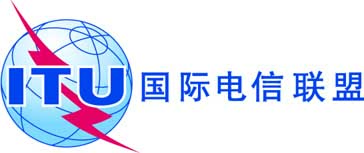 文号：电话：传真：电信标准化局第29号通函勘误1TSB讲习班/A.N.
+41 22 730 6301
+41 22 730 5853-	致国际电联各成员国主管部门；-	ITU-T部门成员；-	ITU-T部门准成员；-	ITU-T学术成员；电子邮件：tsbworkshops@itu.int 抄送：-	ITU-T各研究组正副主席；-	电信发展局主任；-	无线电通信局主任；-	国际电联巴西利亚美洲区域代表处	主任；-	国际电联智利圣地亚哥地区办事处
负责人；-	巴西常驻瑞士代表团事由：有关“拉丁美洲的智能可持续发展城市”的国际电联讲习班（2013年7月30日，巴西圣保罗）；以及有关“大学、绿色ICT标准和拉丁美洲”的国际电联讲习班（2013年8月1日，巴西圣保罗